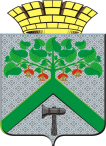 Финансовое управление АДМИНИСТРАЦИИВерхнесалдинскоГО городскоГО округАПРИКАЗот 30 декабря 2021 г.						                            № 160                                                   г. Верхняя СалдаО внесении изменений в Перечень главных администраторов доходов бюджета Верхнесалдинского городского округа, утвержденный решением Думы городского округа от 22.12.2020 № 322 «Об утверждении бюджета Верхнесалдинского городского округа на 2021 год и плановый период 2022-2023 годов»В соответствии с пунктом 2 статьи 23 Бюджетного кодекса Российской Федерации, приказом Министерства финансов Российской Федерации от                08 июня 2020 года № 99н «Об утверждении кодов (перечней кодов) бюджетной классификации Российской Федерации на 2021 год (на 2021 год и на плановый период 2022 и 2023 годов» (в редакции приказа Минфина России от                         26 октября 2021 года № 162н), в учетом фактического поступления доходовПРИКАЗЫВАЮ:1.Внести в Перечень главных администраторов доходов бюджета   Верхнесалдинского   городского   округа на 2021 год и плановый период 2022-2023 годов, утвержденный решением Думы городского округа от 22.12.2020 года № 322 «Об утверждении бюджета Верхнесалдинского городского округа на 2021 год и плановый период 2022-2023 годов», следующие изменения:1) таблицу дополнить строками 44.1 и 44.2 следующего содержания«».2. Настоящий приказ вступает в силу с момента его подписания. 3. Настоящий приказ разместить на официальном сайте Верхнесалдинского городского округа http: //v - salda.ru.4. Контроль за исполнением настоящего приказа оставляю за собой.Начальник  Финансового управленияадминистрации   Верхнесалдинского   городского округа                                                                              С.В. Полковенкова44.1042Департамент государственного жилищного и строительного надзора Свердловской области44.20421 16 01193 01 0000 140Административные штрафы, установленные главой 19 Кодекса Российской Федерации об административных правонарушениях, за административные правонарушения против порядка управления, налагаемые мировыми судьями, комиссиями по делам несовершеннолетних и защите их прав